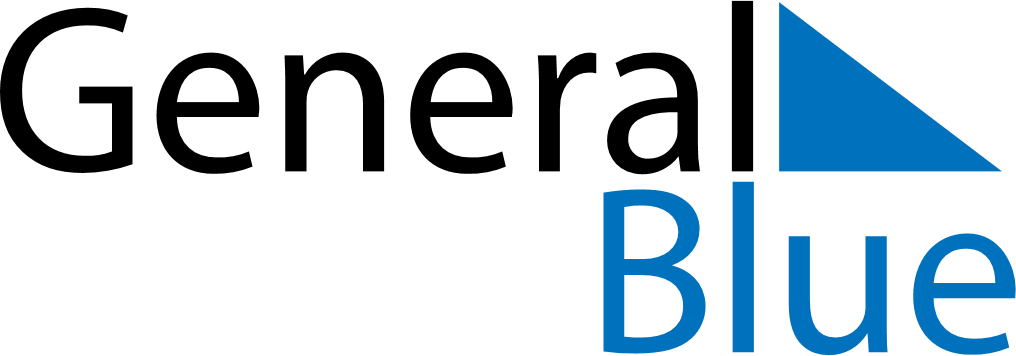 August 2024August 2024August 2024August 2024August 2024August 2024Boda, Lobaye, Central African RepublicBoda, Lobaye, Central African RepublicBoda, Lobaye, Central African RepublicBoda, Lobaye, Central African RepublicBoda, Lobaye, Central African RepublicBoda, Lobaye, Central African RepublicSunday Monday Tuesday Wednesday Thursday Friday Saturday 1 2 3 Sunrise: 5:47 AM Sunset: 6:05 PM Daylight: 12 hours and 18 minutes. Sunrise: 5:47 AM Sunset: 6:05 PM Daylight: 12 hours and 18 minutes. Sunrise: 5:47 AM Sunset: 6:05 PM Daylight: 12 hours and 17 minutes. 4 5 6 7 8 9 10 Sunrise: 5:47 AM Sunset: 6:05 PM Daylight: 12 hours and 17 minutes. Sunrise: 5:47 AM Sunset: 6:04 PM Daylight: 12 hours and 17 minutes. Sunrise: 5:47 AM Sunset: 6:04 PM Daylight: 12 hours and 17 minutes. Sunrise: 5:47 AM Sunset: 6:04 PM Daylight: 12 hours and 17 minutes. Sunrise: 5:47 AM Sunset: 6:04 PM Daylight: 12 hours and 16 minutes. Sunrise: 5:47 AM Sunset: 6:04 PM Daylight: 12 hours and 16 minutes. Sunrise: 5:47 AM Sunset: 6:03 PM Daylight: 12 hours and 16 minutes. 11 12 13 14 15 16 17 Sunrise: 5:47 AM Sunset: 6:03 PM Daylight: 12 hours and 16 minutes. Sunrise: 5:47 AM Sunset: 6:03 PM Daylight: 12 hours and 16 minutes. Sunrise: 5:47 AM Sunset: 6:02 PM Daylight: 12 hours and 15 minutes. Sunrise: 5:46 AM Sunset: 6:02 PM Daylight: 12 hours and 15 minutes. Sunrise: 5:46 AM Sunset: 6:02 PM Daylight: 12 hours and 15 minutes. Sunrise: 5:46 AM Sunset: 6:02 PM Daylight: 12 hours and 15 minutes. Sunrise: 5:46 AM Sunset: 6:01 PM Daylight: 12 hours and 15 minutes. 18 19 20 21 22 23 24 Sunrise: 5:46 AM Sunset: 6:01 PM Daylight: 12 hours and 14 minutes. Sunrise: 5:46 AM Sunset: 6:01 PM Daylight: 12 hours and 14 minutes. Sunrise: 5:46 AM Sunset: 6:00 PM Daylight: 12 hours and 14 minutes. Sunrise: 5:46 AM Sunset: 6:00 PM Daylight: 12 hours and 14 minutes. Sunrise: 5:46 AM Sunset: 6:00 PM Daylight: 12 hours and 13 minutes. Sunrise: 5:45 AM Sunset: 5:59 PM Daylight: 12 hours and 13 minutes. Sunrise: 5:45 AM Sunset: 5:59 PM Daylight: 12 hours and 13 minutes. 25 26 27 28 29 30 31 Sunrise: 5:45 AM Sunset: 5:58 PM Daylight: 12 hours and 13 minutes. Sunrise: 5:45 AM Sunset: 5:58 PM Daylight: 12 hours and 13 minutes. Sunrise: 5:45 AM Sunset: 5:58 PM Daylight: 12 hours and 12 minutes. Sunrise: 5:45 AM Sunset: 5:57 PM Daylight: 12 hours and 12 minutes. Sunrise: 5:44 AM Sunset: 5:57 PM Daylight: 12 hours and 12 minutes. Sunrise: 5:44 AM Sunset: 5:56 PM Daylight: 12 hours and 12 minutes. Sunrise: 5:44 AM Sunset: 5:56 PM Daylight: 12 hours and 11 minutes. 